“Conozca la joya de Colombia. Cartagena y su casco antiguo. Disfrute de las Bellas Playas de Punta Cana en Plan Todo Incluido.”4 días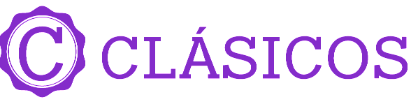 Salidas: diarias hasta diciembre 2023Día 1. México – Panamá – Cartagena   Recepción en el aeropuerto y traslado al hotel. Alojamiento.Día 2. Cartagena – Visita de CiudadDesayuno. El transporte estará realizando las paradas para recoger las personas en los hoteles ubicados en Bocagrande y centro histórico únicamente. Realizará un recorrido panorámico por los principales barrios de la ciudad: Bocagrande, Castillogrande y Manga hasta llegar e ingresar al Castillo de San Felipe donde visitaremos una de las más importantes construcciones de ingeniería militar en la época de la colonia; finalización del recorrido con un breve paseo peatonal por el sector amurallado donde podrá admirar sus lindas plazas, calles angostas y casas con sus balcones lindamente decorados con flores. Regreso al hotel. Alojamiento.Duración: 4 horas aprox. Alojamiento. Salidas: 13:45. Centro histórico / 14:25. Bocagrande / 14:30. Laguito y Castillogrande. Nota 1: Los horarios de salida aplican de acuerdo con la ubicación del hotel donde este hospedado el pasajero. Aclaraciones: El recorrido puede variar por cierres de museos o temas operación cierres en el centro histórico sin previo avisoDía 3. CartagenaDesayuno. Día libre para actividades personales. Recomendamos tomar algunas de las excursiones opcionales de nuestro Travel Shop Pack. Alojamiento. (Ver tarifas de opcionales).Día 4. Cartagena – Punta CanaDesayuno. A la hora indicada traslado al aeropuerto para tomar el vuelo (vuelo no incluido) con destino Punta Cana. Llegada al aeropuerto de Punta Cana y traslado al hotel en punta cana. Alojamiento.Día 5,6. Punta CanaTodo Incluido. Días para disfrutar y descansar de las playas o tomar una visita, excursión opcional como: Catalina Snorkeling, Jeep Safari, etc. Alojamiento.Día 7. Punta Cana – México.Todo incluido. Traslado al aeropuerto de Punta Cana para tomar su vuelo de salida. Fin de los servicios.INCLUYE: Traslados aeropuerto – hotel – aeropuerto desde Punta Cana, en servicio compartido.Transportación terrestre para los tours en servicio compartido.3 noches de alojamiento en Cartagena y 3 noches en Punta Cana con Plan Todo Incluido.Tarjeta Básica de asistencia al viajero.No Incluye:Boletos aéreosServicios, excursiones o comidas no especificadas.Gastos personales.Impuestos de Salida en cada paísPropinas a mucamas, botones, guías, chóferes. LISTA DE HOTELES (Previstos o similares)LISTA DE HOTELES (Previstos o similares)LISTA DE HOTELES (Previstos o similares)CIUDADHOTELCATCARTAGENA DON PEDRO HEREDIA TCAPILLA DEL MAR PCHERLESTON SANTA TERESA (HAB. CLASSIC)SPUNTA CANAWHALA BAVARO RESORT (HAB. ESTANDAR)TTROPICAL DELUXE PRINCESS (HAB. ESTANDAR)PGRAND BAVARO PRINCESS (HAB. BUNGALOW)STARIFA EN USD POR PERSONA TARIFA EN USD POR PERSONA TARIFA EN USD POR PERSONA TARIFA EN USD POR PERSONA TARIFA EN USD POR PERSONA TURISTADBLTPLSGLMNRTERRESTRE425390765310TERRESTRE Y AÉREO9959601335880SUPL. 01 JUL - 23 DIC 2023 555010525PRIMERADBLTPLSGLMNRTERRESTRE7456451205425TERRESTRE Y AÉREO131512151775995SUPL. 01 JUL - 22 DIC 202345456035SUPERIORDBLTPLSGLMNRTERRESTRE10759351705470TERRESTRE Y AÉREO1645150522751040SUPL. 01 JUL - 22 DIC 2023 15014018565RUTA AÉREA PROPUESTA CON COPA AIRLINES MEX/PTY/CTG/PUJ/PTY/MEXIMPUESTOS Y Q DE COMBUSTIBLE (SUJETOS A CONFIRMACIÓN): 490 USDSUPLEMENTO DESDE EL INTERIOR DEL PAÍS: CONSULTARTARIFAS SUJETAS A DISPONIBILIDAD Y CAMBIO SIN PREVIO AVISO SE CONSIDERA MENOR DE 2 A 10 AÑOS. UN MENOR POR HABITACIONVIGENCIA. TURISTA: PARA RESERVAR AGOSTO 2023, PARA VIAJAR: OCTUBRE 2024 / PRIMERA: PARA RESERVAR OCTUBRE 2023, PARA VIAJAR: DICIEMBRE 2024 / PRIMERA: PARA RESERVAR OCTUBRE 2023, PARA VIAJAR DICIEMBRE 2024. (EXCEPTO SEMANA SANTA, PUENTES Y DÍAS FESTIVOS. CONSULTE SUPLEMENTOS)